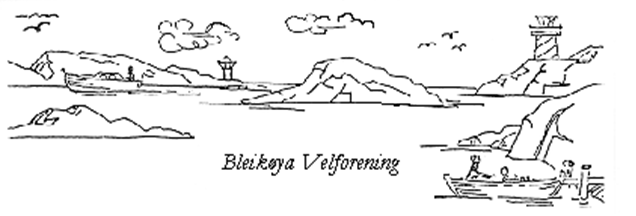 ÅRSBERETNING PERIODEN 2018/2019Styret har i siste periode bestått av: Styret har avholdt 7 styremøter i perioden og består av en fin blanding av medlemmer som har hatt hytta både i kortere og lengre tid. Medlemmene har vist både engasjement og god besluttsomhet. Faste poster: Vaktmester har vært Leif Albinsson Altmuligmann har vært Edvard Røste  Strandrydder har vært Geir Alexandersen  Miljøkomitéen har bestått av Johannes Brennhovd, Anne Marie Johnstad, Øystein Høvik og Erik Hansen Butikken ble drevet av Morten Sterri  Ansvarlig for vannsystemet er Steinar Mørk Tregruppa har bestått av Arnfinn Otterstad og Gunnar Alberg Plantegruppa har bestått av Tone Mari Andresen, Odd Sverre Jensen, Svein Bjerke og Mona LilletjernbakkenAnnet: Rehabilitering av dansegulv har blitt utført under kyndig ledelse av Geir AlexandersenVaktmesterboligen er rehabilitert under ledelse av Morten SterriHjertestarter ble innkjøpt og kurs ble avholdt i bruk av denne. Hjertestarteren er montert rett utenfor butikkenUngdomsrommet ble fullført, stor takk til Line Marie Gulbrandsen for initiativ og prosess!Statsbygg ønsker å selge øyene, og har i utgangspunktet pekt på Oslo kommune som eneste aktuelle kjøper. Bleikøya vel har via Fellesstyret meldt sin interesse som mulig kjøper. Det er tatt flere skritt for å sikre finansiering og juridisk bistand slik at vi er klare dersom dette skal bli aktuelt. Det har i løpet av vinteren vært avholdt rundt 10 møter i Fellesstyret rundt detteI følge reguleringsplanen skal det etableres en forvaltningsplan. Det er for tiden litt uklart hvor ansvaret for denne ligger ettersom Statsbygg ønsker å kvitte seg med øyene. Det er derfor ingen framdrift herDet er jobbet videre med vann og avløp til øyene, og det er nå gitt et samlet estimat på dette på 15.2 millioner kroner for Bleikøya, Lindøya og Nakholmen. Summen inkluderer ilandføring av vann og avløp til et servicebygg «på stranda», men ikke ytterligere ledningsføring over øya. Fellesstyret har vært i deputasjon med svært positive politikere som ønsker å få finansiert dette, men det ble dessverre ikke bevilget noe i år. Vann og avløp til hver enkelt hytte anses som et mye større prosjekt, og vil i tillegg kreve forhandlinger med Fylkesmannen som i utgangspunktet ikke tillater dette.Kontrakt med Oslo kommune for drift av gjestetoalett gjelder fortsattVi får fortsatt økonomisk støtte til bekjempelse av uønskede arter, og har et godt samarbeide med Bymiljøetaten og Oslo kommuneStatsbygg har i samarbeide med tregruppa merket trær som skal felles eller tas vare påPlan- og bygningsetaten (PBE) har hatt flere møter med Fellesstyret der de ønsker å utarbeide en veileder for hytteeiere og nyansatte i PBE som omhandler bygging og endring av hytter. Statsbygg har via Regjeringsadvokaten fått avklart at festekontraktene på grunn av en lovendring gjelder for 80 år og ikke for 40 år. De utløper dermed ikke i 2021, men i 2061.Medlemmer som ønsker innløsning av sine festetomt kan søke om dette i 2019. Styret oppfordrer imidlertid til at man setter seg inn i prosessen om Statsbyggs salg av øyene før man sender søknad om innløsningStatsbygg vil legge inn en heftelse på alle tomter som selges på Bleikøya som krever at man må være medlem i Bleikøya vel for å kjøpe tomt på BleikøyaStor takk til alle som har bidratt til å gjennomføre Barnas dag og St. Hans fest, to viktige arrangement for øyas fellesskap.Det har via Fellesstyret vært avholdt møte med Oslo brann og redningsetat (OBRE). Aktsomhet og beredskap er viktig, og vi må være forberedt på inntil 30 minutters responstid før OBRE er på plass med alt utstyr. Styret har anmodet butikken om ikke å selge engangsgrillerVelkommen til nye og gamle hytteeiere – med ønske om en fin sesong i hyggelig fellesskap på Bleikøya. Arne-Jørgen AubergStyreleder Bleikøya VelLeder:Arne-Jørgen AubergNestleder:Bjørn Erik von HuunSekretær:Hans Petter JohnsenKasserer:Trine JohnsenDugnadssjef/Byggesjef:Geir AlexandersenStyremedlem:Ånund BrottveitVaramedlem:Line Marie GulbrandsenRevisor:Ole Morten Wiger og Stein EkValgkomite:Erik Hansen